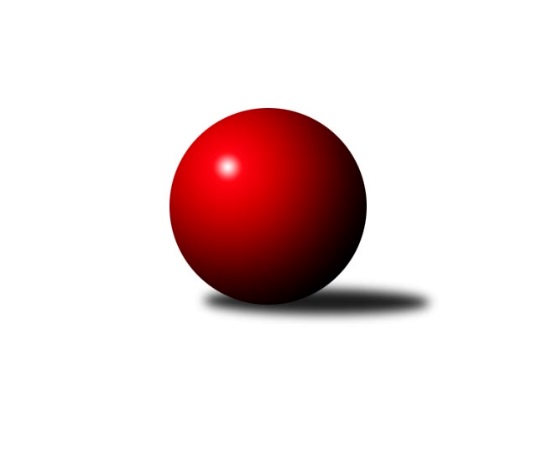 Č.18Ročník 2022/2023	12.3.2023Nejlepšího výkonu v tomto kole: 1851 dosáhlo družstvo: SK Podlužan Prušánky DJihomoravský KP2 jih 2022/2023Výsledky 18. kolaSouhrnný přehled výsledků:TJ Sokol Šanov D	- TJ Sokol Vracov C	1:5	1702:1764	2.0:6.0	10.3.TJ Sokol Mistřín D	- KK Vyškov E	2:4	1619:1683	3.5:4.5	10.3.SK Baník Ratíškovice C	- TJ Sokol Kuchařovice	1:5	1566:1719	1.5:6.5	11.3.SK Podlužan Prušánky D	- SK Baník Ratíškovice D	6:0	1851:1713	6.0:2.0	12.3.KK Vyškov F	- TJ Jiskra Kyjov B	1:5	1663:1705	3.0:5.0	12.3.SK STAK Domanín 	- SK Podlužan Prušánky D	1:5	1488:1585	3.0:5.0	10.3.Tabulka družstev:	1.	TJ Sokol Kuchařovice	16	14	0	2	75.0 : 21.0 	89.5 : 38.5 	 1674	28	2.	SK Podlužan Prušánky D	16	13	0	3	73.0 : 23.0 	89.5 : 38.5 	 1722	26	3.	KK Vyškov F	17	13	0	4	64.0 : 38.0 	76.5 : 59.5 	 1686	26	4.	SK STAK Domanín	16	7	1	8	52.5 : 43.5 	67.0 : 61.0 	 1625	15	5.	TJ Sokol Šanov D	16	7	1	8	44.5 : 51.5 	62.5 : 65.5 	 1671	15	6.	SK Baník Ratíškovice D	16	7	1	8	44.5 : 51.5 	62.5 : 65.5 	 1594	15	7.	TJ Sokol Vracov C	16	7	0	9	41.5 : 54.5 	58.5 : 69.5 	 1597	14	8.	TJ Jiskra Kyjov B	17	7	0	10	43.0 : 59.0 	56.5 : 79.5 	 1525	14	9.	KK Vyškov E	15	6	1	8	43.0 : 47.0 	56.5 : 63.5 	 1659	13	10.	SK Baník Ratíškovice C	16	6	0	10	39.0 : 57.0 	52.5 : 75.5 	 1629	12	11.	TJ Sokol Mistřín D	17	0	0	17	14.0 : 88.0 	40.5 : 95.5 	 1524	0Podrobné výsledky kola:	 TJ Sokol Šanov D	1702	1:5	1764	TJ Sokol Vracov C	Ivan Januška	 	 199 	 221 		420 	 0:2 	 473 	 	243 	 230		Ondřej Repík	Lenka Spišiaková	 	 212 	 203 		415 	 0:2 	 440 	 	219 	 221		Radek Břečka	Martin Kožnar	 	 220 	 226 		446 	 1:1 	 449 	 	227 	 222		Martina Nejedlíková	Oldřiška Varmužová	 	 225 	 196 		421 	 1:1 	 402 	 	184 	 218		Veronika Presovározhodčí:  Vedoucí družstevNejlepší výkon utkání: 473 - Ondřej Repík	 TJ Sokol Mistřín D	1619	2:4	1683	KK Vyškov E	Ludvík Vašulka	 	 199 	 189 		388 	 1:1 	 395 	 	209 	 186		Jitka Usnulová	Petr Bařina	 	 183 	 200 		383 	 0:2 	 451 	 	193 	 258		Jaromír Tomiczek	Dušan Urubek *1	 	 199 	 216 		415 	 1:1 	 405 	 	221 	 184		Milana Alánová *2	Pavel Pěček	 	 214 	 219 		433 	 1.5:0.5 	 432 	 	214 	 218		Ludmila Tomiczkovározhodčí:  Vedoucí družstevstřídání: *1 od 51. hodu Lubomír Kyselka, *2 od 41. hodu Běla OmastováNejlepší výkon utkání: 451 - Jaromír Tomiczek	 SK Baník Ratíškovice C	1566	1:5	1719	TJ Sokol Kuchařovice	Martina Antošová	 	 226 	 177 		403 	 0.5:1.5 	 457 	 	226 	 231		Milan Číhal	Martin Švrček	 	 192 	 188 		380 	 1:1 	 377 	 	208 	 169		Jiří Ksenič	Michal Zdražil	 	 204 	 188 		392 	 0:2 	 420 	 	208 	 212		Miroslav Vojtěch	Jakub Mecl	 	 206 	 185 		391 	 0:2 	 465 	 	243 	 222		Karel Nahodilrozhodčí: Michal ZdražilNejlepší výkon utkání: 465 - Karel Nahodil	 SK Podlužan Prušánky D	1851	6:0	1713	SK Baník Ratíškovice D	Tomáš Slížek	 	 249 	 236 		485 	 2:0 	 414 	 	210 	 204		Kristýna Ševelová	Libor Kuja	 	 226 	 220 		446 	 1:1 	 420 	 	199 	 221		Jana Mačudová	Filip Benada	 	 245 	 241 		486 	 2:0 	 457 	 	229 	 228		Jan Minaříček	Zdeněk Hosaja	 	 222 	 212 		434 	 1:1 	 422 	 	207 	 215		Marcel Šebekrozhodčí: Jiří LaukoNejlepší výkon utkání: 486 - Filip Benada	 KK Vyškov F	1663	1:5	1705	TJ Jiskra Kyjov B	Vendula Štrajtová	 	 222 	 223 		445 	 2:0 	 394 	 	196 	 198		Jindřich Burďák	Darina Kubíčková	 	 234 	 214 		448 	 1:1 	 469 	 	216 	 253		Eva Paulíčková	Sabina Šebelová	 	 199 	 169 		368 	 0:2 	 412 	 	202 	 210		Karolína Mašová	Tereza Vidlářová	 	 192 	 210 		402 	 0:2 	 430 	 	213 	 217		Jakub Vančíkrozhodčí:  Vedoucí družstevNejlepší výkon utkání: 469 - Eva Paulíčková	 SK STAK Domanín 	1488	1:5	1585	SK Podlužan Prušánky D	Jakub Juřík	 	 177 	 192 		369 	 1:1 	 376 	 	187 	 189		Libor Kuja	Vojtěch Filípek	 	 154 	 153 		307 	 0:2 	 440 	 	217 	 223		Tomáš Slížek	Zbyněk Vašina	 	 219 	 188 		407 	 2:0 	 348 	 	169 	 179		Filip Benada	Richard Juřík	 	 195 	 210 		405 	 0:2 	 421 	 	206 	 215		Zdeněk Hosajarozhodčí: Richard JuříkNejlepší výkon utkání: 440 - Tomáš SlížekPořadí jednotlivců:	jméno hráče	družstvo	celkem	plné	dorážka	chyby	poměr kuž.	Maximum	1.	Milan Číhal 	TJ Sokol Kuchařovice	440.86	296.4	144.5	4.3	5/6	(497)	2.	Karel Nahodil 	TJ Sokol Kuchařovice	440.69	299.5	141.2	8.6	4/6	(465)	3.	Darina Kubíčková 	KK Vyškov F	440.50	306.3	134.2	5.8	6/8	(496)	4.	Zdeněk Hosaja 	SK Podlužan Prušánky D	440.00	304.9	135.1	5.5	6/7	(517)	5.	Vendula Štrajtová 	KK Vyškov F	439.17	300.0	139.2	6.3	8/8	(490)	6.	Tomáš Slížek 	SK Podlužan Prušánky D	437.63	300.9	136.7	5.9	6/7	(496)	7.	Filip Benada 	SK Podlužan Prušánky D	432.39	297.3	135.1	5.7	7/7	(499)	8.	Richard Juřík 	SK STAK Domanín 	430.84	297.1	133.7	7.0	8/8	(483)	9.	Dan Schüler 	SK Baník Ratíškovice C	430.55	299.1	131.5	10.3	4/6	(467)	10.	Jaromír Tomiczek 	KK Vyškov E	427.77	292.4	135.4	4.6	6/8	(485)	11.	Martina Nejedlíková 	TJ Sokol Vracov C	427.57	296.0	131.6	5.3	5/7	(449)	12.	Libor Kuja 	SK Podlužan Prušánky D	426.83	299.1	127.7	8.5	6/7	(505)	13.	Zbyněk Vašina 	SK STAK Domanín 	426.30	300.7	125.6	9.1	8/8	(466)	14.	Pavel Martinek 	TJ Sokol Šanov D	426.18	293.2	133.0	7.2	7/7	(471)	15.	Miroslav Vojtěch 	TJ Sokol Kuchařovice	425.93	293.5	132.5	5.4	5/6	(490)	16.	Jakub Mecl 	SK Baník Ratíškovice C	424.63	293.3	131.3	7.3	6/6	(474)	17.	Tereza Vidlářová 	KK Vyškov F	423.87	293.9	130.0	6.6	6/8	(461)	18.	Marcel Šebek 	SK Baník Ratíškovice D	423.29	297.9	125.4	9.5	6/8	(461)	19.	Marta Volfová 	TJ Sokol Šanov D	421.21	295.3	125.9	6.8	6/7	(499)	20.	Jitka Usnulová 	KK Vyškov E	419.78	299.5	120.3	8.4	6/8	(447)	21.	Ludmila Tomiczková 	KK Vyškov E	417.69	284.8	132.9	5.8	7/8	(472)	22.	Dušan Jalůvka 	TJ Sokol Kuchařovice	417.40	293.4	124.0	8.2	5/6	(473)	23.	Jiří Ksenič 	TJ Sokol Kuchařovice	415.47	288.3	127.2	8.3	6/6	(482)	24.	Martina Antošová 	SK Baník Ratíškovice C	413.83	291.4	122.5	7.7	5/6	(455)	25.	Dušan Urubek 	TJ Sokol Mistřín D	407.87	284.0	123.8	11.7	5/7	(444)	26.	Ondřej Repík 	TJ Sokol Vracov C	407.48	288.3	119.1	9.2	6/7	(473)	27.	Pavel Pěček 	TJ Sokol Mistřín D	406.32	289.2	117.1	9.8	7/7	(463)	28.	Eva Paulíčková 	TJ Jiskra Kyjov B	405.61	289.4	116.2	10.9	7/7	(469)	29.	Radek Břečka 	TJ Sokol Vracov C	402.98	288.4	114.6	10.5	7/7	(454)	30.	Lubomír Kyselka 	TJ Sokol Mistřín D	401.50	289.1	112.5	11.8	5/7	(424)	31.	Jakub Juřík 	SK STAK Domanín 	396.88	278.9	117.9	9.2	8/8	(466)	32.	Martin Švrček 	SK Baník Ratíškovice C	395.38	289.4	106.0	12.4	4/6	(434)	33.	Jakub Vančík 	TJ Jiskra Kyjov B	392.32	279.7	112.6	11.7	6/7	(457)	34.	Karel Mecl 	SK Baník Ratíškovice C	389.00	286.8	102.2	11.3	5/6	(408)	35.	Martin Peringer 	TJ Sokol Vracov C	388.33	280.8	107.5	12.0	6/7	(450)	36.	Lucie Horalíková 	KK Vyškov F	382.78	272.3	110.4	11.8	6/8	(433)	37.	Václav Koplík 	SK Baník Ratíškovice D	376.50	274.5	102.0	13.3	6/8	(401)	38.	Karolína Mašová 	TJ Jiskra Kyjov B	373.91	267.1	106.9	12.7	7/7	(420)		Antonín Pihar 	SK Podlužan Prušánky D	440.00	313.8	126.3	6.3	4/7	(462)		Jan Minaříček 	SK Baník Ratíškovice D	439.06	306.3	132.8	8.5	5/8	(481)		Jiří Trávníček 	KK Vyškov F	437.25	294.1	143.1	6.8	4/8	(478)		Daniel Ilčík 	TJ Sokol Mistřín D	435.88	301.0	134.9	7.3	2/7	(476)		Michal Zdražil 	SK Baník Ratíškovice C	435.00	298.3	136.8	6.8	2/6	(460)		Jana Kovářová 	KK Vyškov E	433.25	299.3	134.0	6.5	2/8	(449)		Václav Starý 	TJ Sokol Kuchařovice	433.00	311.0	122.0	13.0	1/6	(433)		Milana Alánová 	KK Vyškov E	428.64	297.5	131.2	8.7	5/8	(466)		Daniel Hubatka 	TJ Sokol Kuchařovice	425.00	322.0	103.0	15.0	1/6	(425)		Martin Kožnar 	TJ Sokol Šanov D	424.38	304.6	119.8	12.6	2/7	(446)		Oldřiška Varmužová 	TJ Sokol Šanov D	423.67	283.4	140.3	7.4	3/7	(483)		Jan Klimentík 	TJ Sokol Šanov D	420.67	297.3	123.3	10.0	3/7	(424)		Václav Valenta 	TJ Jiskra Kyjov B	418.67	283.7	135.0	6.8	2/7	(445)		Marta Beranová 	SK Baník Ratíškovice D	417.33	285.0	132.3	5.3	3/8	(436)		Stanislav Červenka 	TJ Sokol Šanov D	416.63	289.1	127.5	8.6	4/7	(439)		Ladislav Plaček 	TJ Sokol Kuchařovice	414.00	272.0	142.0	9.0	1/6	(414)		František Hél 	TJ Sokol Šanov D	412.69	289.5	123.2	11.1	4/7	(460)		Zbyněk Kasal 	TJ Sokol Kuchařovice	412.56	283.9	128.6	13.4	3/6	(472)		Aneta Vidlářová 	KK Vyškov F	412.38	288.8	123.6	10.3	4/8	(452)		Kristýna Ševelová 	SK Baník Ratíškovice D	410.50	306.0	104.5	12.0	2/8	(414)		Jana Mačudová 	SK Baník Ratíškovice D	410.44	284.4	126.0	7.8	3/8	(438)		Lenka Spišiaková 	TJ Sokol Šanov D	405.94	282.8	123.2	10.4	3/7	(429)		Veronika Presová 	TJ Sokol Vracov C	403.98	283.3	120.7	9.2	4/7	(462)		Sabina Šebelová 	KK Vyškov F	397.00	273.5	123.5	12.8	3/8	(429)		Milan Šimek 	SK Podlužan Prušánky D	396.38	279.4	117.0	13.9	4/7	(446)		Ivan Januška 	TJ Sokol Šanov D	395.63	276.0	119.6	10.3	4/7	(420)		Josef Šlahůnek 	SK STAK Domanín 	393.93	274.9	119.0	9.0	5/8	(432)		Běla Omastová 	KK Vyškov E	393.69	280.4	113.3	11.4	4/8	(407)		Michal Plášek 	TJ Sokol Vracov C	390.75	276.0	114.8	11.5	1/7	(407)		Antonín Zýbal 	SK Baník Ratíškovice D	389.40	285.4	104.0	11.6	5/8	(413)		Jiří Alán 	KK Vyškov E	387.25	289.8	97.5	12.1	4/8	(437)		Jindřich Burďák 	TJ Jiskra Kyjov B	380.38	280.6	99.8	13.5	4/7	(410)		Petr Bařina 	TJ Sokol Mistřín D	375.83	276.1	99.8	15.6	3/7	(398)		Nikola Plášková 	TJ Sokol Vracov C	368.00	262.0	106.0	13.9	4/7	(413)		Tomáš Koplík  st.	SK Baník Ratíškovice D	365.00	268.8	96.2	14.5	2/8	(391)		Ludvík Vašulka 	TJ Sokol Mistřín D	362.50	276.3	86.3	17.1	4/7	(395)		Filip Schreiber 	SK Baník Ratíškovice C	361.78	263.5	98.3	15.6	3/6	(383)		Ilona Lužová 	TJ Sokol Mistřín D	361.50	264.8	96.7	15.3	3/7	(383)		Vojtěch Filípek 	SK STAK Domanín 	352.40	258.3	94.1	15.2	5/8	(427)		Marie Kobylková 	SK Baník Ratíškovice D	347.83	252.9	94.9	15.3	3/8	(397)		Kateřina Bařinová 	TJ Sokol Mistřín D	338.00	251.0	87.0	19.0	2/7	(393)		Radim Šubrt 	TJ Jiskra Kyjov B	313.25	224.5	88.8	22.0	4/7	(361)		Michal Ambrozek 	TJ Jiskra Kyjov B	292.75	232.0	60.8	27.0	2/7	(311)Sportovně technické informace:Starty náhradníků:registrační číslo	jméno a příjmení 	datum startu 	družstvo	číslo startu
Hráči dopsaní na soupisku:registrační číslo	jméno a příjmení 	datum startu 	družstvo	Program dalšího kola:19. kolo17.3.2023	pá	19:30	TJ Sokol Vracov C - SK Baník Ratíškovice C				TJ Jiskra Kyjov B - -- volný los --	18.3.2023	so	17:00	KK Vyškov E - TJ Sokol Šanov D	19.3.2023	ne	10:00	TJ Sokol Kuchařovice - SK Baník Ratíškovice D	19.3.2023	ne	12:00	KK Vyškov F - SK Podlužan Prušánky D	19.3.2023	ne	14:30	KK Vyškov E - SK Podlužan Prušánky D (dohrávka z 13. kola)	Nejlepší šestka kola - absolutněNejlepší šestka kola - absolutněNejlepší šestka kola - absolutněNejlepší šestka kola - absolutněNejlepší šestka kola - dle průměru kuželenNejlepší šestka kola - dle průměru kuželenNejlepší šestka kola - dle průměru kuželenNejlepší šestka kola - dle průměru kuželenNejlepší šestka kola - dle průměru kuželenPočetJménoNázev týmuVýkonPočetJménoNázev týmuPrůměr (%)Výkon10xFilip BenadaPrušánky D4862xKarel NahodilKuchařovice114.814658xTomáš SlížekPrušánky D4858xMilan ČíhalKuchařovice112.844571xOndřej RepíkVracov C4731xOndřej RepíkVracov C112.444731xEva PaulíčkováKyjov B4694xEva PaulíčkováKyjov B109.334694xKarel NahodilKuchařovice4653xJaromír TomiczekVyškov E109.284514xJan MinaříčekRatíškovice D4577xFilip BenadaPrušánky D108.43486